Publicado en Madrid el 22/10/2019 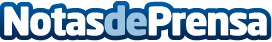 SiteGround presenta "Nuevas Tendencias de Marketing 2020" en "Adictos al Marketing" el 13 Nov en BarcelonaSiteGround va a presentar en el evento "Adictos al Marketing" las nuevas tendencias para el 2020 en marketing digital. El congreso está enfocado a agencias y freelances. El evento será en el  World Trade Center de Barcelona desde las 9:00 hasta las 19:00. Ya están disponibles las entradasDatos de contacto:Clara Gómez Álvarez653324073Nota de prensa publicada en: https://www.notasdeprensa.es/siteground-presenta-nuevas-tendencias-de_1 Categorias: Marketing Programación Hardware E-Commerce Software Ciberseguridad http://www.notasdeprensa.es